Załącznik 1 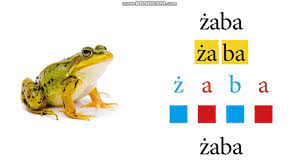 